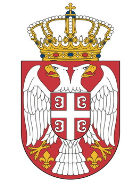 На основу члана 39. став 2. Закона о јавним набавкама („Службени гласник РС”', бр. 124/12, 14/15  и 68/15),  Управа за шуме Министарства пољопривреде , шумарства и водопривреде објављујеПОЗИВ ПОТЕНЦИЈАЛНИМ ПОНУЂАЧИМА ЗА ПОДНОШЕЊЕ ПОНУДА за набавку ауто гумаУправа за шуме – Министарства пољопривреде, шумарства и водопривреде, као Наручилац, покренула је поступак набавке  23 комада ауто  гума.  Позивамо вас да доставите своју понуду до  15.10.2019. године до 12:00 часова.Уговор о набавци аутогума биће закључен са најповољнијим изабраним понуђачем.Битни елементи Уговора биће детаљно дефинисани са најповољнијим изабраним понуђачем.Критеријум за избор најповољније понуде је најнижа понуђена цена.Вашу понуду доставите на мејл: jovana.pantelic@minpolj.gov.rsОсоба за контакт je Мирољуб Живковић, тел: +381 11 3117566, моб: 064 5180802ПОДАЦИ О ПОНУЂАЧУ       Место и датум                                                                           Овлашћено лице понуђача__________________________                                                 __________________________________                                   ОБРАЗАЦ  ПОНУДЕБрој понуде и датум :    _______________________________________________________Укупна цена за 23 ауто гуме: ..................................без ПДВ-а.Укупна цена за 23 ауто гуме:  ...................................са ПДВ-ом.Рок плаћања (не краћи од 15 дана) је: ______ дана, од дана пријема рачуна;Рок испоруке (не дужи од 15 дана)  је:  ____________ дана од  дана пријема писменог захтева наручиоца (упућеног путем мејла, поштом,непосредном предајом)Критеријум за избор најповољнијег понуђача је најнижа понуђена цена за робу.Место и датум                                                                            Овлашћено лице понуђача____________________                                                             _____________________Република СрбијаМИНИСТАРСТВО ПОЉОПРИВРЕДЕ,ШУМАРСТВА И ВОДОПРИВРЕДЕУправа за шумеБрој: 404-02-436/2/2019-10Датум: 11.10.2019. годинеБ е о г р а дПОСЛОВНО ИМЕПОНУЂАЧАСЕДИШТЕУЛИЦА И БРОЈСЕДИШТЕМЕСТОСЕДИШТЕОПШТИНАМАТИЧНИ БРОЈ ПОНУЂАЧАМАТИЧНИ БРОЈ ПОНУЂАЧАПОРЕСКИ БРОЈ ПОНУЂАЧАПОРЕСКИ БРОЈ ПОНУЂАЧАШИФРА РЕГИСТРОВАНЕ ДЕЛАТНОСТИ И ОСНОВНА ДЕЛАТНОСТШИФРА РЕГИСТРОВАНЕ ДЕЛАТНОСТИ И ОСНОВНА ДЕЛАТНОСТБРОЈ РАЧУНА И НАЗИВ БАНКЕБРОЈ РАЧУНА И НАЗИВ БАНКЕЛИЦЕ ЗА КОНТАКТЛИЦЕ ЗА КОНТАКТЕЛЕКТРОНСКА АДРЕСА ЛИЦА ЗА КОНТАКТЕЛЕКТРОНСКА АДРЕСА ЛИЦА ЗА КОНТАКТТЕЛЕФОНТЕЛЕФОНЛИЦЕ ОДГОВОРНО ЗА ПОТПИСИВАЊЕ УГОВОРАЛИЦЕ ОДГОВОРНО ЗА ПОТПИСИВАЊЕ УГОВОРАДИМЕНЗИЈЕЦЕНА ПО КОМАДУ БЕЗ ПДВ-АПОТРЕБНА КОЛИЧИНА ЗИМСКИХ ГУМАПОТРЕБНА КОЛИЧИНА ЛЕТЊИХ ГУМАУКУПНО БЕЗ ПДВ-аУКУПНО СА ПДВ-ом175/70 R144205/60 R164215/65 R166185/65 R145205/60 R164УКУПНО194